Чолахсаева Елена Ваговна, учитель русского языка и литературы МБОУ «Средняя общеобразовательная школа №10с углубленным изучением отдельных предметов» г. КалугиАннотацияУрок – это совокупность таланта и труда учителя. Ведь именно на уроке для учителя, его творца,  открывается огромное поле деятельности. Меняются цели и содержание образования, появляются новые средства и технологии обучения, но, какие бы ни происходили изменения, урок остается главной формой обучения. На нем держалась традиционная и стоит современная школа.Каким должен быть современный урок? Комфортным для всех участников этого процесса: комфортно должно быть и учителю, и его ученикам. Урок предполагает сотрудничество, взаимопонимание, атмосферу радости и увлеченности. Доступная форма подачи учебного материала, интересные приемы и методы работы, создание ситуации успеха, доброжелательная атмосфера на уроке - все это помогает учащимся лучше усваивать такой разный материал учебника. Ситуация современного урока - это ситуация расставания с уроком строгим, характеризующимся порядком, проверенной регламентацией, дисциплиной, исполнительностью учеников, подчиняющихся учителю, и встреча с уроком свободным,  который рождается благодаря усилиям и творчеству педагога, выстраивающего свободный современный  урок. Это и совершенно новый, и не теряющий связи с прошлым, одним словом,  – актуальный урок СЕГОДНЯ.  И такой урок обязательно оставит свой неповторимый след…..Данный урок разработан в соответствии с Федеральным государственным образовательным стандартом основного общего образования по предмету «Русский язык» и предназначен для  обучающихся 5 классов. Урок посвящён 650-летию со дня основания (первого упоминания) г. Калуга Тема: Обращение. Знаки препинания в предложениях с обращением. Тип урока: урок систематизации и обобщения знаний и уменийЦель: обобщить и закрепить полученные знания по теме «Обращение. Знаки препинания в предложениях с обращением».Задачи:обучающие:формировать умение  находить обращения в предложении, правильно ставить знаки препинания при обращениях,развивающие:     - научиться использовать обращения в разных речевых ситуациях;     - развивать  творческие способности учащихся;воспитательные:воспитывать  уважительное отношение к тому, к кому обращаются с речью;воспитание  чувства патриотизма.Методы и формы работы: мозговой штурм,  индивидуальная работа, фронтальная работа, групповая работа, работа в парах.Планируемые результаты:- личностные:Формирование  Российской гражданской идентичности (патриотизм, уважение к Отечеству, к прошлому и настоящему многонационального народа России,  чувство ответственности и долга перед Родиной, идентификация себя в качестве гражданина России, субъективная значимость использования русского языка и языков народов России, осознание и ощущение личностной сопричастности судьбе российского народа). Формирование осознанного, уважительного и доброжелательного отношение к другому человеку, его мнению, мировоззрению, культуре, языку, вере, гражданской позиции. Готовность и способность вести диалог с другими людьми и достигать в нем взаимопонимания - метапредметные:При изучении русского языка обучающиеся усовершенствуют приобретенные навыки работы с информацией и пополнят их. Они смогут работать с текстами, преобразовывать и интерпретировать содержащуюся в них информацию, в том числе:систематизировать, сопоставлять, анализировать, обобщать и интерпретировать информацию, содержащуюся в готовых информационных объектах;выделять главную и избыточную информацию, выполнять смысловое свертывание выделенных фактов, мыслей; представлять информацию в сжатой словесной форме (в виде плана или тезисов) и в наглядно-символической форме (в виде таблиц, графических схем и диаграмм, карт понятий — концептуальных диаграмм, опорных конспектов);заполнять и дополнять таблицы, схемы, диаграммы, тексты.В ходе  изучения русского языка обучающиеся приобретут опыт, способствующий воспитанию самостоятельности, инициативности, ответственности, повышению мотивации и эффективности учебной деятельности; в ходе реализации исходного замысла на практическом уровне овладеют умением выбирать адекватные стоящей задаче средства, принимать решения, в том числе и в ситуациях неопределенности. Формируемые УУД:Регулятивные:      -  умение самостоятельно определять цели обучения, ставить и формулировать новые задачи в учебе и познавательной деятельности,  развивать мотивы и интересы своей познавательной деятельности.умение описывать свой опыт, оформляя его для передачи другим людям в виде технологии решения практических задач определенного класса;умение планировать и корректировать свою индивидуальную образовательную траекторию.         Коммуникативные:      - умение  организовывать учебное сотрудничество и совместную деятельность с учителем и сверстниками; работать индивидуально и в группе: находить общее решение и разрешать конфликты на основе согласования позиций и учета интересов; формулировать, аргументировать и отстаивать свое мнение.         Познавательные:      - умение  определять понятия, создавать обобщения, устанавливать аналогии, классифицировать, самостоятельно выбирать основания и критерии для классификации, устанавливать причинно-следственные связи, строить логическое  рассуждение, умозаключение  и делать выводы.          - предметные:знать определение обращения;знать правило постановки знаков препинания в предложении с обращением, уметь обосновывать постановку знаков препинания в предложениях с обращением;составлять схемы предложений с обращением;составлять предложения с обращением с учетом речевой ситуации;отличать обращение от подлежащего.Базовый учебник:  М.М. Разумовская, С.И.Львова,  В.И.Капинос, В.В. Львов  «Русский язык. 5 класс».- М.: Просвещение, 2021 г.;Межпредметные связи: русский язык, литература, краеведение Технические и дидактические средства обучения: компьютер, интерактивная доска, мультимедийный проектор,internet.Ход урокаЭтапы урокаДеятельность ученикаДеятельность учителяКомментарии1. Организационный этап.2. Мотивация учебной деятельности учащихся.- О Родине!- О том, что дорого каждому человеку.- О любимых и дорогих человеку местах.Мнения учащихся:- Автор говорит о том, что Родина бывает разная, что родина у каждого своя.- У кого-то это природа: леса, поля или просто березка, а у кого-то родина – это просто двор.- Родина!- Дом!- Калуга!Учащиеся показывают и комментируют «облака слов», которые получились.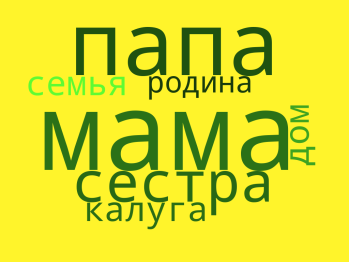 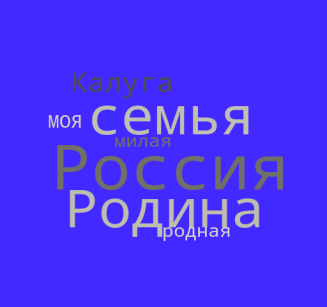 - Юбилей! 650 лет со дня  основания города Калуги.- День рождения Калуги!- Песня!- Песня  про  Калугу.-….Слово учителя:   - Если скажут слово “Родина”,
Сразу в памяти встаёт
Старый дом, в саду смородина,
Толстый тополь у ворот.У реки берёзка-скромница 
И  ромашковый бугор…
А другим, наверно, вспомнится
Свой родной московский двор…

В лужах первые кораблики,
Над скакалкой топот ног
И большой соседней фабрики
Громкий радостный гудок.Или степь от маков красная,
Золотая целина…
Родина бывает разная,
Но у всех она одна!Зинаида Александрова- Ребята, стихотворение русской советской поэтессы Зинаиды Александровой, которое я сейчас прочитала, вам известно. Но подумайте, пожалуйста, и скажите, о чём оно?- А какая она, Родина? (повторное  чтение стихотворения) - Совершенно верно. Родина действительно бывает разной, у каждого она своя. А какая она у вас? Какие ассоциации у вас возникают, когда вы слышите слово «родина»?- А теперь я предлагаю свои мысли передать через «Облако слов» и не забудьте выбрать цвет фона, цвет шрифта и трафарет.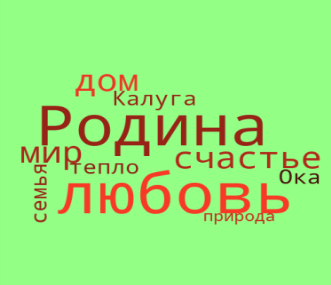 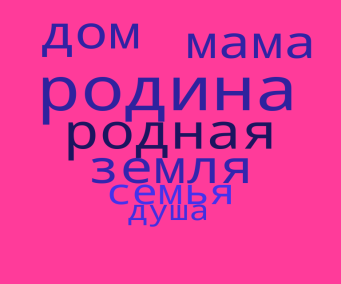 - Совершенно верно. Калуга! Наш родной город. Город, в котором мы родились и в котором живем со своей семьей, растем, учимся. Скажите, пожалуйста, а что отмечает  наш город в этом году?- Правильно! Молодцы! А теперь – все внимание на экран.   - Ребята, как вы думаете, что сейчас прозвучало?- Верно, но как называется музыкальное произведение, восхваляющее и прославляющее что-либо?! Это гимн! Чтение стихотворения З. Александровой «Родина»Мнение учащихся.коллективная работа с онлайн-сервисом  Word's Cloud. На экране мультимедиа проходит видеоряд о Калуге, звучит гимн города г. Калуги.3. Этап актуализации знаний. .- А теперь посмотрите на экран. Перед вами текст гимна нашего города. Ваша задача – списать текст, вставляя пропущенные орфограммы и знаки препинания, объясняя их.Славься  город  в кр…соте и силе
Именами гениев св…их!
Ты живеш… в истори… России
В подвигах небесных и земных.Калуга  Калуга 
Славянского духа
На лике твоем бл…годать.
Дана тебе доля
Средь ру(с,сс)кого поля
Зв…здой рук…творной блистать!Мы в Калуге живем
О Калуге поем
Нашей песн… Ока подп…вает.
И над нашей судьбой
С выс…ты голубой
Куполами Калуга сияет .4. Этап обобщения и систематизации знаний. Ответы учащихся:- Славься ,город,(обращение стоит в середине предложения, выделяется на письме запятыми)  в крАсоте (крАше) и силе
 Именами гениев свОих! (свОй)
Ты живешЬ (гл, после шипящ.) в историИ (П.П., слово на -ия) России
В подвигах небесных и земных.- Калуга,  Калуга, (обращение, выделяем запятыми) 
Славянского духа
На лике твоем блАгодать(блАго).
Дана тебе доля
Средь русского (словарное слово) поля
ЗвЕздой (звЁзды) рукОтворной (соед.гласная) блистать!- Мы в Калуге живем,
О Калуге поем.(ставится запятая, так как предложение осложнено  однородными членами)
Нашей песнЕ (сущ.,1 скл, Д.п.) Ока подпЕвает (пЕть).
И над нашей судьбой
С высОты (высОты) голубой
Куполами  Калуга сияет. - Авторы гимна обращаются к Калуге.- Обращение - Калуга…- Город!- Обращения дважды встречаются в тексте. Обращение слово «город», «Калуга». - Повторить все, что мы знаем об обращении.- Вспомнить все по теме «Обращение».- Повторить правила расстановки знаков препинания при обращении.- Это слово или группа слов, которые называют того, к кому обращаются с речью.Работа у доски:- [О,… ]. - [ …. ,О,...].   - [….,О].- [О!.....]. 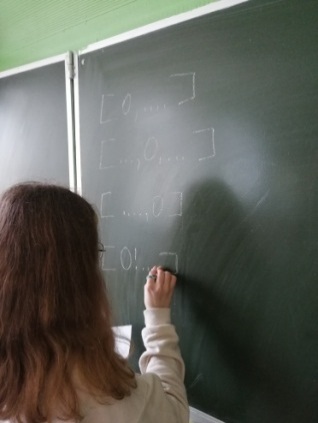 - Из одного!- Из нескольких…- Из одного!- Милая Калуга!- Моя Калуга!- Родная Калуга!- Обращения не являются членами предложения.   Учащиеся выполняют те действия, о которых сообщается в стихотворении.- Проверим орфограммы и пунктограммы. Читаем гимн по четверостишиям, объясняем орфограммы и знаки препинания.- К кому обращаются авторы гимна?- Назовите еще раз обращения, которые встретились в тексте. Сколько раз они встречаются?- И это неслучайно. А как вы думаете, какова цель сегодняшнего урока?- Совершенно верно.  Так что же такое обращение?- Верно. Что же такое «обращение»? Расскажите и графически покажите,  как  расставляются знаки препинания в предложениях с обращениями. - А теперь вопрос на засыпку: как вы думаете, из скольких слов может состоять обращение?- В пятой строчке гимна из скольких слов состоит обращение?- Распространите это обращение так, чтобы оно состояло из двух слов!- Верно, ребята. А теперь я предлагаю вернуться к тексту гимна города Калуги и подчеркнуть слово «Калуга» как член предложения. Работаем самостоятельно, затем проверим.- Какой вывод мы можем сделать?- Верно.  А теперь слушаем внимательно меня:Вы, наверное, устали?Ну, тогда все дружно встали.Мальчики потопали,Девочки похлопали.Вместе дружно повертелисьИ за парты все уселись.Глазки крепко закрываем, Дружно до 5 считаем.Открываем, поморгаемИ работать продолжаем.Фронтальный опросУчащиеся объясняют орфограммы и расстановку знаков препинания в тексте гимна.Работа у доскиПроверка по эталону.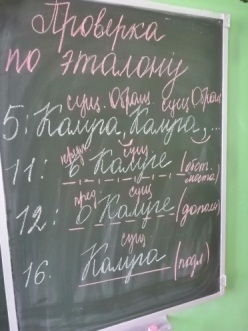 физкультминутка5. Применение знаний и умений в новой ситуации.Группы показывают открытки, читают поздравительные тексты. 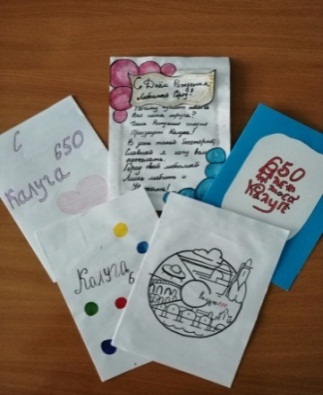 - Мы повторили материал по теме урока. А теперь я предлагаю вам поработать в группах: сделать открытку – поздравление нашему любимому городу, используя обращения.6. Контроль усвоения знаний и их коррекция.Мнения учащихся.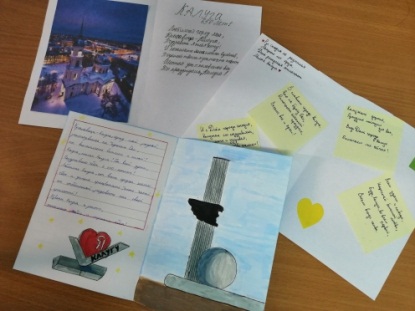 - Учащиеся заполняют чек-лист.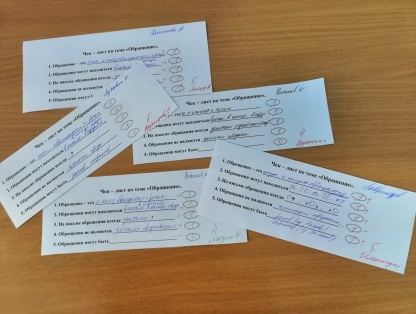 - Внимательно посмотрите на открытки, проверьте поздравительные тексты. Какие замечания у вас есть? - Итак, сделаем вывод и заполним чек-лист по теме сегодняшнего урока: ваша задача – дописать предложения. А проверит чек-лист и выставит вам отметки за эту работу ваш сосед по парте. Каждый правильный ответ – 1 балл.Работа с документ-камерой.Работа в паре по заполнению чек – листа7. РефлексияУчащиеся пишут слова благодарности, используя обращения.  Приклеивают стикеры  на доску.- Ребята, надеюсь, что материал урока вы хорошо усвоили. Но кто вам помог? Подумайте и напишите на цветном стикере  слова благодарности тому, кто вам помог освоить данную тему, используя обращения. Учащимся  предлагается написать на стикере  имя и слова благодарности тому однокласснику (или учителю), который помог ему на уроке понять  материал.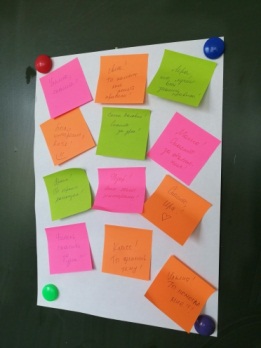 8. Подведение итогов. Домашнее задание.Выставление отметок.Домашнее задание:1. Повторить параграф 61, выполнить упражнение 486;2.  Подготовить сообщение об авторах гимна г. Калуги; 